ALLEGATO E 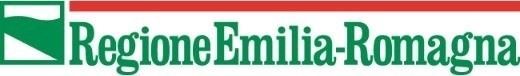 Direzione Generale Agricoltura, caccia e pesca Settore Attività faunistico-venatorie e Sviluppo della pesca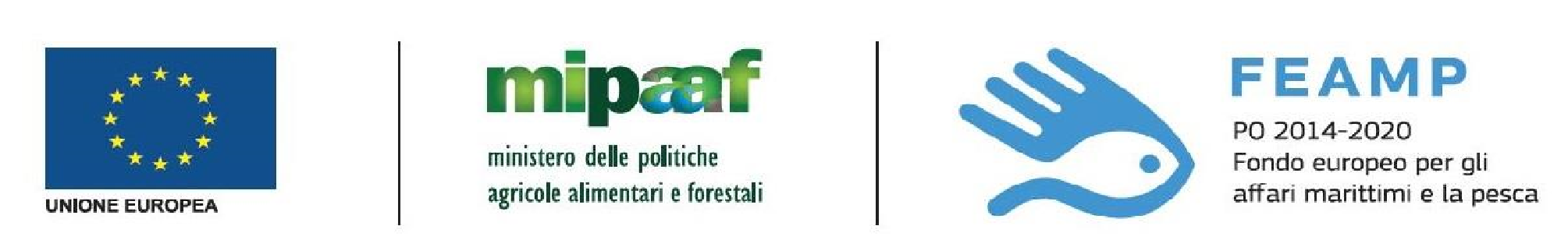 Misura 5.68 Misure a favore della commercializzazione Art. 68 del Reg. (UE) n. 508/2014 AVVISO PUBBLICO - Annualità 2022 PRIORITÀ n. 5 Favorire la commercializzazione e la trasformazione  DICHIARAZIONE RESA AI SENSI DEGLI ARTT. 46 E 47 D.P.R. 445/2000 Al fine di ottenere la concessione dei benefici previsti dall’Avviso pubblico della Regione Emilia-Romagna a valere sul Fondo europeo per gli Affari Marittimi e per la Pesca – programmazione 2014-2020 - Priorità 5, Misura 5.68 “Misure a favore della commercializzazione” Annualità 2022, il/i sottoscritto/i in qualità di legale/i rappresentante/i della sottoindicata impresaConsapevole/i della responsabilità penale e delle conseguenti sanzioni in caso di falsa dichiarazione, ai sensi dell’art. 76 del D.P.R. 28 dicembre 2000, n. 445, nonché della decadenza dei benefici eventualmente conseguiti a seguito del provvedimento adottato, così come previsto dall’art. 75 del medesimo decreto DICHIARACHE FATTI, STATI E QUALITÀ RIPORTATI NEI PUNTI SUCCESSIVI CORRISPONDONO A VERITÀ: 1. La società sopra indicata: è iscritta alla Camera di Commercio, Industria, Artigianato e Agricoltura: con la seguente: l’amministrazione, la rappresentanza e la firma sociale in formacongiunta 	disgiunta sono affidate a:possiede i requisiti relativi alle micro, piccole o medie imprese, previsti dalla raccomandazione 2003/361/CE della Commissione  SI     NOIn caso di risposta affermativa, rientra nella categoria della: di aver preso visione dei contenuti dell’Avviso pubblico sopra citato e di accettare pienamente tutte le condizioni e i vincoli in esso stabiliti; di essere a conoscenza delle disposizioni e norme comunitarie e nazionali che disciplinano la corresponsione degli aiuti richiesti; che per la realizzazione dell’intervento l’impresa richiedente non ha ottenuto altri finanziamenti a valere sul Bilancio Comunitario, Nazionale e Regionale e non ha altre richieste di finanziamento in corso a valere su altri programmi con finanziamenti a carico del Bilancio Comunitario, Nazionale o Regionale; di non trovarsi, al momento della presentazione della domanda di contributo: nei casi di esclusione di cui all'art. 136 del Reg. (UE, EURATOM) n. 2018/1046; nei casi di inammissibilità previsti dai paragrafi 1 e 3 dell’art. 1 del Reg. (UE) 508/2014; che la società richiedente rispetta l'applicazione del contratto collettivo nazionale di lavoro (CCNL) di riferimento, nel caso di utilizzo di personale dipendente e adempie alle leggi sociali e di sicurezza sul lavoro; che in particolare il CCNL applicato è _____________________________________ (estremi e denominazione del CCNL); che è in regola nei pagamenti e negli adempimenti previdenziali, assistenziali e assicurativi, nonché in tutti gli altri obblighi previsti dalla normativa vigente nei confronti di Inps e Inail; che la società richiedente non è destinataria di provvedimenti di revoca e contestuale recupero del contributo sui programmi FEAMP a fronte dei quali non ha ancora provveduto alla restituzione delle somme percepite; che gli interventi: non sono finalizzati ad adeguamenti a obblighi di Legge; non hanno fruito di un finanziamento pubblico nel corso dei cinque anni precedenti a decorrere dalla data di pubblicazione del Bando; non sono oggetto di altre istanze di contributo in corso di istruttoria; Dichiara/no inoltre di essere a conoscenza che, in caso di concessione dei benefici di cui alla presente domanda, è tenuto al rispetto dei vincoli e degli obblighi previsti dall’Avviso e a non proporre in futuro istanze che abbiano ad oggetto gli interventi inseriti nella presente domanda, essendo edotto del divieto di cumulo di più benefici sullo stesso investimento. ____________________, li ____ /____/_______	Timbro e firma/e del/i richiedente/i__________________________________________________________________________________________________________________CODICE FISCALE COGNOME - NOME COMUNE DI NASCITA PROV. PROV. PROV. DATA DI NASCITA GG GG GG GG GG GG MM MM MM MM MM MM AA AA AA AA AA AA AA LUOGO DI RESIDENZA LOCALITÀ LOCALITÀ LOCALITÀ LOCALITÀ LOCALITÀ LOCALITÀ LOCALITÀ COMUNE COMUNE COMUNE COMUNE COMUNE COMUNE COMUNE PROV. PROV. CAP CAP CAP INDIRIZZO  VIAVIAVIAVIAVIAVIAVIAVIAVIAVIAVIAVIAVIAVIAVIAN. TELEFONO FISSO FISSO FISSO FISSO FISSO FISSO FISSO FISSO FISSO MOBILE MOBILE MOBILE MOBILE MOBILE MOBILE MOBILE MOBILE MOBILE MOBILE EMAIL P.E.C. CODICE FISCALE COGNOME - NOME COMUNE DI NASCITA PROV. PROV. PROV. DATA DI NASCITA GG GG GG GG GG GG MM MM MM MM MM MM AA AA AA AA AA AA AA LUOGO DI RESIDENZA LOCALITÀ LOCALITÀ LOCALITÀ LOCALITÀ LOCALITÀ LOCALITÀ LOCALITÀ COMUNE COMUNE COMUNE COMUNE COMUNE COMUNE COMUNE PROV. PROV. CAP CAP CAP INDIRIZZO  VIAVIAVIAVIAVIAVIAVIAVIAVIAVIAVIAVIAVIAVIAVIAN. TELEFONO FISSO FISSO FISSO FISSO FISSO FISSO FISSO FISSO FISSO MOBILE MOBILE MOBILE MOBILE MOBILE MOBILE MOBILE MOBILE MOBILE MOBILE EMAIL P.E.C. CODICE FISCALE COGNOME - NOME COMUNE DI NASCITA PROV. PROV. PROV. DATA DI NASCITA GG GG GG GG GG GG MM MM MM MM MM MM AA AA AA AA AA AA AA LUOGO DI RESIDENZA LOCALITÀ LOCALITÀ LOCALITÀ LOCALITÀ LOCALITÀ LOCALITÀ LOCALITÀ COMUNE COMUNE COMUNE COMUNE COMUNE COMUNE COMUNE PROV. PROV. CAP CAP CAP INDIRIZZO  VIAVIAVIAVIAVIAVIAVIAVIAVIAVIAVIAVIAVIAVIAVIAN. TELEFONO FISSO FISSO FISSO FISSO FISSO FISSO FISSO FISSO FISSO MOBILE MOBILE MOBILE MOBILE MOBILE MOBILE MOBILE MOBILE MOBILE MOBILE EMAIL P.E.C. PARTITA IVA PARTITA IVA PARTITA IVA PARTITA IVA PARTITA IVA PARTITA IVA PARTITA IVA PARTITA IVA PARTITA IVA PARTITA IVA PARTITA IVA PARTITA IVA PARTITA IVA PARTITA IVA CODICE FISCALE CODICE FISCALE CODICE FISCALE CODICE FISCALE CODICE FISCALE CODICE FISCALE CODICE FISCALE CODICE FISCALE CODICE FISCALE CODICE FISCALE CODICE FISCALE CODICE FISCALE CODICE FISCALE CODICE FISCALE CODICE FISCALE CODICE FISCALE CODICE FISCALE CODICE FISCALE CODICE FISCALE CODICE FISCALE CODICE FISCALE CODICE FISCALE CODICE FISCALE CODICE FISCALE CODICE FISCALE CODICE FISCALE CODICE FISCALE RAGIONE SOCIALE RAGIONE SOCIALE RAGIONE SOCIALE RAGIONE SOCIALE RAGIONE SOCIALE RAGIONE SOCIALE NATURA GIURIDICA NATURA GIURIDICA NATURA GIURIDICA NATURA GIURIDICA NATURA GIURIDICA NATURA GIURIDICA ISCRIZIONE CCIAA ISCRIZIONE CCIAA ISCRIZIONE CCIAA ISCRIZIONE CCIAA ISCRIZIONE CCIAA ISCRIZIONE CCIAA PROV. PROV. PROV. PROV. PROV. N.REA N.REA N.REA N.REA N.REA CODICE ATECO CODICE ATECO CODICE ATECO CODICE ATECO CODICE ATECO CODICE ATECO CODICE ATECO CODICE ATECO DATA ISCRIZIONE ALLA CCIAA DATA ISCRIZIONE ALLA CCIAA DATA ISCRIZIONE ALLA CCIAA DATA ISCRIZIONE ALLA CCIAA DATA ISCRIZIONE ALLA CCIAA DATA ISCRIZIONE ALLA CCIAA DATA ISCRIZIONE ALLA CCIAA DATA ISCRIZIONE ALLA CCIAA DATA ISCRIZIONE ALLA CCIAA DATA ISCRIZIONE ALLA CCIAA DATA ISCRIZIONE ALLA CCIAA DATA ISCRIZIONE ALLA CCIAA DATA ISCRIZIONE ALLA CCIAA DATA ISCRIZIONE ALLA CCIAA DATA ISCRIZIONE ALLA CCIAA DATA ISCRIZIONE ALLA CCIAA DATA ISCRIZIONE ALLA CCIAA ISCRIZIONE CCIAA ISCRIZIONE CCIAA ISCRIZIONE CCIAA ISCRIZIONE CCIAA ISCRIZIONE CCIAA ISCRIZIONE CCIAA LOCALITA’ SEDE LEGALE LOCALITA’ SEDE LEGALE LOCALITA’ SEDE LEGALE LOCALITA’ SEDE LEGALE LOCALITA’ SEDE LEGALE LOCALITA’ SEDE LEGALE LOCALITÀ LOCALITÀ LOCALITÀ LOCALITÀ LOCALITÀ LOCALITÀ LOCALITÀ LOCALITÀ LOCALITÀ LOCALITÀ LOCALITÀ LOCALITÀ COMUNE COMUNE COMUNE COMUNE COMUNE COMUNE COMUNE COMUNE COMUNE COMUNE COMUNE PROV. PROV. PROV. PROV. CAP CAP CAP CAP CAP CAP CAP CAP LOCALITA’ SEDE LEGALE LOCALITA’ SEDE LEGALE LOCALITA’ SEDE LEGALE LOCALITA’ SEDE LEGALE LOCALITA’ SEDE LEGALE LOCALITA’ SEDE LEGALE LOCALITÀ LOCALITÀ LOCALITÀ LOCALITÀ LOCALITÀ LOCALITÀ LOCALITÀ LOCALITÀ LOCALITÀ LOCALITÀ LOCALITÀ LOCALITÀ COMUNE COMUNE COMUNE COMUNE COMUNE COMUNE COMUNE COMUNE COMUNE COMUNE COMUNE INDIRIZZO INDIRIZZO INDIRIZZO INDIRIZZO INDIRIZZO INDIRIZZO VIA VIA VIA VIA VIA VIA VIA VIA VIA VIA VIA VIA VIA VIA VIA VIA VIA VIA VIA VIA VIA VIA VIA VIA VIA VIA VIA N. N. N. N. N. N. N. N. TELEFONO TELEFONO TELEFONO TELEFONO TELEFONO TELEFONO FISSO___________________ FISSO___________________ FISSO___________________ FISSO___________________ FISSO___________________ FISSO___________________ FISSO___________________ FISSO___________________ FISSO___________________ FISSO___________________ MOBILE________________ MOBILE________________ MOBILE________________ MOBILE________________ MOBILE________________ MOBILE________________ MOBILE________________ MOBILE________________ MOBILE________________ MOBILE________________ FAX___________________ FAX___________________ FAX___________________ FAX___________________ FAX___________________ FAX___________________ FAX___________________ FAX___________________ FAX___________________ FAX___________________ FAX___________________ FAX___________________ FAX___________________ FAX___________________ FAX___________________ EMAIL EMAIL EMAIL EMAIL EMAIL EMAIL P.E.C. P.E.C. P.E.C. P.E.C. P.E.C. P.E.C. DATI DI ISCRIZIONE PROV. N.REA CODICE/I ATECO DATI DI ISCRIZIONE NATURA GIURIDICA COGNOME - NOME MICROIMPRESA (con fatturato annuo o totale di bilancio annuo non superiore a 2 milioni di euro e persone occupate in ULA in numero di________ (inferiore a 10); PICCOLA IMPRESA (con fatturato annuo o totale di bilancio annuo non superiore a 10 milioni di euro e persone occupate in ULA in numero di ________ (inferiore a 50); MEDIA IMPRESA (con fatturato annuo non superiore a 50 milioni di euro o totale di bilancio annuo non superiore a 43 milioni di euro e persone occupate in ULA in numero di ______ (inferiore a 250); 